Information for continuing education (CE) creditValue Analysis Fundamentals WorkshopActivity date: March 01, 03, 08 and 10, 2022Course director: Kristi Biltz, BS, LPN, CMRPVizient is committed to complying with the criteria set forth by the accrediting agencies in order to provide this quality course. To receive credit for educational activities, you must successfully complete all course requirements.RequirementsAttend the course in its entirety.After the course, you will receive an email with instructions that you will need to obtain your CE credit.Complete the process no later than April 15, 2022.Upon successful completion of the course requirements, you will be able to print your CE certificate. Learning objectives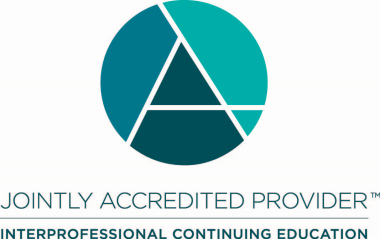 Joint Accreditation Statement:In support of improving patient care, Vizient, Inc. is jointly accredited by the Accreditation Council for Continuing Medical Education (ACCME), the Accreditation Council for Pharmacy Education (ACPE), and the American Nurses Credentialing Center (ANCC) to provide continuing education for the healthcare team.Designation Statement:NURSINGThis activity is designated for 13.25 contact hours.Vizient, Inc. is approved by the California Board of Registered Nursing, Provider Number CEP12580, for 15.90 contact hours.CEUVizient, Inc. will award CEUs to each participant who successfully completes this program. The CEU is a nationally recognized unit of measure for continuing education and training programs that meet certain criteria (1 contact hour = 0.1 CEU).CONFLICT OF INTEREST/CONTENT VALIDATION POLICY:As an accredited provider of continuing medical education/continuing education Vizient is dedicated to ensuring balance, independence, objectivity, and scientific rigor in all of its CME/CE activities. Vizient requires all potential faculty and program planners, in advance, to disclose financial relationships with relevant commercial interests. Vizient uses that information to determine whether prospective contributors have potential conflicts of interest. If significant relationships are disclosed, Vizient assesses how those potential conflicts of interest may affect CME/CE content. Vizient requires that all conflicts of interest be resolved prior to participation in the activity. Vizient is committed to resolving potential conflicts of interest, although if contributors have significant relationships that cannot be reconciled, Vizient reserves the right to prohibit participation. Faculty presenters are also expected to disclose any discussion of (1) off-label or investigational uses of FDA approved commercial products or devices or (2) products or devices not yet approved in the United States. DISCLOSURE STATEMENTS:Current accrediting agency guidelines and Vizient policy state that participants in educational activities should be made aware of any affiliation or financial interest that may affect the presentation and if there will be any discussion of unapproved or investigative use of commercial products/devices. Each planning committee member, reviewer and presenter has completed a Disclosure of Relevant Financial Relationships form.Relevant financial relationships: Planning committee members and presenters have nothing to disclose.Planning committee membersNancy Masaschi, MBAAssociate Principal, Clinical ConsultingVizientSue Hogan, RNConsulting DirectorVizientKristi Biltz, BS, LPN, CMRPConsulting DirectorVizientDeborah Roy, BSN, RN, CMRPPrincipalVizientNatalie Webb, MHA, RN, CPHQAccreditation DirectorVizientCourse reviewersNatalie Webb, MHA, RN, CPHQAccreditation DirectorVizientPresenter PoolNancy Masaschi, MBAAssociate PrincipalVizientSue Hogan, RNConsulting DirectorVizientKristi Biltz, BS, LPN, CMRPSenior ConsultantVizientKate Lizzi, MBA, PMPSenior Consulting DirectorVizientDonna Colby, RN, BSN, CMRPConsulting DirectorVizientNeil Horton, MS, RNConsulting DirectorVizientMarch 01, 2022 – Review of The Future of Clinical Supply Integration and Value Analysis Pre-Recorded Session – 1.00 contact hours – 1.20 California NursingIdentify the 4 Domains of performance in Clinical Supply Integration (CSI)Explain the 4 Domains of CSI: Engagement, Insight, knowledge, and Process and their applicationDefine Value Based Care (VBC) and the impact on the future of healthcareIdentify the importance of CSI and VBC and their incorporation into Value Analysis Define the core definition of the value analysis process and its historyIdentify organizational complexities in order to sustain a successful value analysis program Examine the fundamentals and dynamics of value analysis to drive short term gain and long-term benefitIdentify key stakeholders for involvement and participationRelate key terms and vocabulary to communicate a standardized value analysis approachIllustrate a leading practice assessment of our facility’s environment to gain stakeholder support and participationMarch 01, 2022 – Change leadership - .75 contact hours – .90 California NursingCreate a sense of urgency around needed changes for value analysis and supply chainCreate a compelling vision of the future that helps people focus on the benefits of changeDevelop communication plans and key messages that generate ‘buy-in’ to your change visionDevelop strategies for developing a new culture based upon new ways of doing thingsShow others how to take the Lead in promoting a change-ready organizationMarch 01, 2022 - Engagement and governance: Building your value analysis model – 1.00 contact hours – 1.20 California NursingDefine the scope of your value analysis programDemonstrate the steps of a well-defined process that applies the governance structure to support the processDesign a value analysis model that integrates your corporate vision and addresses organizational complexitiesPrepare a value analysis charter for oversight and standard business conductDefine the standards of business conductMarch 03, 2022 – Process:  Strengthening your value analysis process – 1.25 contact hours – 1.50 California NursingRecognize leading practices in value analysis program processesIdentify value analysis program steps that will best align with your organizationDevelop a process model that can be applied to your organization and value analysis programState how Framework components lend to the maturity model.March 03, 2022 – Exercise review:  Governance models – .50 contact hours – .60 California NursingDevelop a process model that can be applied to your organization and value analysis programMarch 03, 2022 – Forms following function – Part 1 – .50 contact hours – .60 California NursingDesign effective Value Analysis new product request forms to collect desired information for decision makingUtilize our New Product Request Form and Clinical Product Evaluation Form based on leading practicesMarch 03, 2022 – Building a value analysis work plan – 1.25 contact hours – 1.50 California NursingOutline the steps towards building your work plan, assessing risk and prioritizing initiativesDetermine source of financial baseline data and preferred data setDefine the difference between annual and fiscal impactsPoint out value analysis goals with expected financial and operational outcomesIdentify potential strategies for implementing value analysis initiativesMarch 08, 2022 – Exercise Review: Governance models AND using lean tool to lead change – Part 1 – .75 contact hours – .90 California NursingDevelop a process model that can be applied to your organization and value analysis programApply Lean tools to improve supply chain and value analysis processesIdentify the waste found in value analysis processesAnalyze a process map and determine where waste existsApply A3 problem solving to value analysis and supply chainUse the problem analysis and solution steps of A3 problem solvingDemonstrate how to coach others to use the A3 problem solving methodMarch 08, 2022 – Insight: Data - “It’s not just numbers” – 1.00 contact hours – 1.20 California NursingIdentify the different types of data that are needed to drive decisions in their facilitiesIdentify the appropriate person that should be interpreting different types of dataDescribe the different types of data that should be included in a projectOutline how to integrate financial, clinical and operational data across the system of careMarch 08, 2022 – Knowledge: Story telling with data to drive evidence-based decisions Part 2 – .50 contact hours – .60 California NursingPoint out the need to articulate a compelling story through data Identify and apply clinical literature and studies to make evidence based informed decisionMeasure success and sustain your Value Analysis ProcessCreate a standard for reporting key metricsMarch 08, 2022 – Forms following function – Part 2 – .75 contact hours – .90 California NursingDesign effective Value Analysis forms to collect desired information for decision makingGive examples how to improve our New Product Request Form and Clinical Product Evaluation Form based on leading practicesMarch 08, 2022 – Implementing initiatives using a format project plan – .50 contact hours – .60 California NursingRecite the principles of effective project managementDemonstrate formal project management tools to achieve project goalsIdentify the steps of executing a value analysis initiativeParaphrase different approaches to value analysis project planningDevelop a value analysis implementation planMarch 10, 2022 - Using Lean Tools to Lead Change Part II – 1.00 contact hours – 1.20 California NursingApply Lean tools to improve supply chain and value analysis processesIdentify the waste found in value analysis processesAnalyze a process map and determine where waste existsApply A3 problem solving to value analysis and supply chainUse the problem analysis and solution steps of A3 problem solvingDemonstrate how to coach others to use the A3 problem solving methodMarch 10, 2022 – Exercise review: Project plans and A3 initiatives – .25 contact hours – .30 California Nursing Develop a process model that can be applied to your organization and value analysis programApply A3 problem solving to value analysis and supply chainMarch 10, 2022 – Creating a value analysis – 1.00 contact hours – 1.20 California NursingQuote the value analysis program mission, vision, and charterRecognize a communications plan that will interest and educate value analysis team membersCreate branded materials to support the value analysis team structurePresent and inform and engage the staff and C-suite using media toolsDevelop a communication plan for individual initiativesMarch 10, 2022 – Review pre-recorded session: Key skills for success - .25 contact hours - .30 California NursingRecognize how to avoid common pitfalls in managing day-to-day value analysis operationsDifferentiate proven methods for building stakeholder engagement and credibility leading your value analysis process to achieve organizational successMarch 10, 2022 – Where do you go from here?  Highlights and take-aways – 1.00 contact hours – 1.20 California NursingReview the overall course objectives and Identify areas for further education/clarification